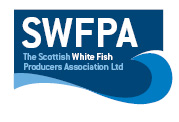 Creel PositionsCreel Position InfoBOX 1NW 57 03 334       01 42 715NE 57 02 512      01 32 027SE 56 49 711      01	50 332	SW 56 54 955       01 53 495BOX 2NW  56  53  290        02  06 715NE  56  50 85054  998SE 56 48 711      02 00 437SW 56 50 270       02 07 421	If anyone would like to fish this area please get in contact with me and I will arrange to move my gearDate30 November 2022Vessel Name & Reg NoLily V WK46Skipper NameRichard MennieSkipper Email Addressmennie.richard@googlemail.comSkipper Mobile No07500448571